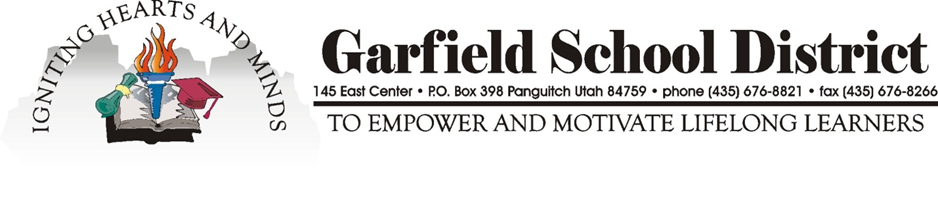 DISTRICT MAINTENANCE POSITIONPOSITION AVAILABLE:	Garfield County School District is seeking qualified candidates for a district maintenance position.  The maintenance position’s primary focus will be at eastern Garfield County Schools. The position will be up to 40 hours per week with benefits (insurance and retirement).  SALARY:  	Salary is based on the Garfield County School District 2019-2020 District Office Salary Schedule $40,421 (annual) or higher depending on experience.			 QUALIFICATIONS:  	Experience in construction, building maintenance, plumbing, electrical, air-conditioning and heating systems is preferred.  A high school diploma is required with a successful completion of district background check.RESPONSIBILITIES:  	The maintenance specialist is responsible for the maintenance and repair of all district schools/buildings.  Schedules, coordinates, directs, and performs maintenance at district facilities.  Reports and responds to maintenance calls or service requests.  Troubleshoots and repairs minor plumbing and electrical problems. Assists with and refinishes hardwood floors.  Travel is required and a vehicle is provided.  Will work closely with the custodians.  APPLICATION:  	Interested individuals should submit a Garfield County School District classified application.  Please direct questions to Superintendent Tracy Davis (435-676-8821).  	Garfield County School District	145 East Center Street						P.O. Box 398	Panguitch, UT 84759Online applications available at: www.garfield.k12.ut.us DEADLINE:  	Wednesday, December 18, 2019 at 5:00 pm.  Garfield County School District is an Equal Opportunity Employer.  Garfield County School District reserves the right to accept or reject any or all applications.  